АДМИНИСТРАЦИЯДМИТРИЕВСКОГО СЕЛЬСКОГО ПОСЕЛЕНИЯГАЛИЧСКОГО МУНИЦИПАЛЬНОГО РАЙОНАКОСТРОМСКОЙ ОБЛАСТИП О С Т А Н О В Л Е Н И Еот   «20»  июня 2016 года     № 113дер. ДмитриевскоеОб утверждении правил определения требований к закупаемым муниципальными органами Дмитриевского сельского поселения Галичского муниципального района, структурными подразделениями и подведомственными им казенными и бюджетными учреждениями отдельным видам товаров, работ, услуг (в том числе предельных цен товаров, работ, услуг) В соответствии с пунктом 2 части 4 статьи 19 Федерального закона от 5 апреля 2013 года № 44-ФЗ «О контрактной системе в сфере закупок товаров, работ, услуг для обеспечения государственных и муниципальных нужд», постановлением Правительства Российской Федерации от 2 сентября 2015 № 926 «Об утверждении Общих правил определения требований к закупаемым заказчиками отдельным видам товаров, работ, услуг (в том числе предельных цен товаров, работ, услуг)» (в редакции постановления Правительства Российской Федерации от 11 марта 2016 года № 183)ПОСТАНОВЛЯЮ:Утвердить правила определения требований к закупаемым муниципальными органами Дмитриевского сельского поселения Галичского муниципального района, структурными подразделениями и подведомственными им казенными и бюджетными учреждениями отдельным видам товаров, работ, услуг (в том числе предельных цен товаров, работ, услуг) согласно приложению к настоящему постановлению.Настоящее постановление вступает в силу со дня его официального опубликования.Глава сельского поселения                                                           А.В. ТютинПриложение   к постановлению администрациимуниципального районаот  « 20 » июня 2016 года № 113ПРАВИЛАопределения требований к закупаемым муниципальными органами Дмитриевского сельского поселения Галичского муниципального района и подведомственными им казенными и бюджетными учреждениями отдельным видам товаров, работ, услуг (в том числе предельных цен товаров, работ, услуг)1. Настоящие Правила устанавливают порядок определения требований к закупаемым муниципальными органами Дмитриевского сельского поселения Галичского муниципального района и подведомственными им казенными и бюджетными учреждениями отдельным видам товаров, работ, услуг (в том числе предельных цен товаров, работ, услуг).Под видом товаров, работ, услуг в целях настоящих Правил понимаются виды товаров, работ, услуг, соответствующие 6-значному коду позиции по Общероссийскому классификатору продукции по видам экономической деятельности.2. Муниципальные органы Дмитриевского сельского поселения Галичского муниципального района в соответствии с настоящими Правилами утверждают требования к закупаемым ими и подведомственными им казенными и бюджетными учреждениями отдельным видам товаров, работ, услуг в форме перечня отдельных видов товаров, работ, услуг, в отношении которых устанавливаются потребительские свойства (в том числе качество), иные характеристики, а также значения таких свойств и характеристик (в том числе предельные цены товаров, работ, услуг) (далее - ведомственный перечень).3. Ведомственные перечни составляются по форме согласно приложению № 1 к настоящим Правилам на основании обязательного перечня отдельных видов товаров, работ, услуг, в отношении которых определяются требования к их потребительским свойствам (в том числе качеству) и иным характеристикам, а также значения таких свойств и характеристик (в том числе предельные цены товаров, работ, услуг), предусмотренного приложением № 2 к настоящим Правилам (далее - обязательный перечень).В отношении отдельных видов товаров, работ, услуг, включенных в обязательный перечень, в ведомственном перечне определяются их потребительские свойства (в том числе качество) и иные характеристики (в том числе предельные цены указанных товаров, работ, услуг), если указанные свойства и характеристики не определены в обязательном перечне.Муниципальные органы Дмитриевского сельского поселения Галичского муниципального района в ведомственном перечне определяют значения характеристик (свойств) отдельных видов товаров, работ, услуг (в том числе предельные цены товаров, работ, услуг), включенных в обязательный перечень, в случае если в обязательном перечне не определены значения таких характеристик (свойств) (в том числе предельные цены товаров, работ, услуг).4. Отдельные виды товаров, работ, услуг, не включенные в обязательный перечень, подлежат включению в ведомственный перечень при условии, если средняя арифметическая сумма значений следующих критериев превышает 20 процентов:1) доля оплаты по отдельному виду товаров, работ, услуг (в соответствии с графиками платежей) по контрактам, информация о которых включена в реестр контрактов, заключенных заказчиками, и реестр контрактов, содержащих государственную тайну, муниципальными органами Дмитриевского сельского поселения Галичского муниципального района, подведомственными им казенными и бюджетными учреждениями в общем объеме оплаты по контрактам, включенным в указанные реестры (по графикам платежей), заключенными соответствующими муниципальными органами Дмитриевского сельского поселения Галичского муниципального района и подведомственными им казенными и бюджетными учреждениями;2) доля контрактов муниципального органа Дмитриевского сельского поселения Галичского муниципального района, подведомственных им казенных и бюджетных учреждений на приобретение отдельного вида товаров, работ, услуг для обеспечения нужд Дмитриевского сельского поселения Галичского муниципального района заключенных в отчетном финансовом году в общем количестве контрактов этого муниципального органа Дмитриевского сельского поселения Галичского муниципального района,  подведомственных им казенных и бюджетных учреждений на приобретение товаров, работ, услуг за отчетный финансовый год, заключенных в отчетном финансовом году.5. Муниципальные органы Дмитриевского сельского поселения Галичского муниципального района при включении в ведомственный перечень отдельных видов товаров, работ, услуг, не указанных в обязательном перечне, применяют установленные пунктом 4 настоящих Правил критерии исходя из определения их значений в процентном отношении к объему осуществляемых муниципальными органами Дмитриевского сельского поселения Галичского муниципального района, подведомственными им казенными и бюджетными учреждениями закупок.6. В целях формирования ведомственного перечня муниципальные органы Дмитриевского сельского поселения Галичского муниципального района вправе определять дополнительные критерии отбора отдельных видов товаров, работ, услуг (далее - дополнительные критерии) и порядок их применения, не приводящие к сокращению значения критериев, установленных пунктом 4 настоящих Правил.7. В случае установления муниципальными органами Дмитриевского сельского поселения Галичского муниципального района дополнительных критериев отдельные виды товаров, работ, услуг, не включенные в обязательный перечень, включаются в ведомственные перечни в соответствии с такими критериями.8. Муниципальные органы Дмитриевского сельского поселения Галичского муниципального района при формировании ведомственных перечней вправе включить в них дополнительно:1) отдельные виды товаров, работ, услуг, не указанные в обязательном перечне и не соответствующие критериям, указанным в пункте 4 настоящих Правил, отличающиеся от указанных в обязательном перечне отдельных видов товаров, работ, услуг кодом товара, работы, услуги, в соответствии с Общероссийским классификатором продукции по видам экономической деятельности;2) характеристики (свойства) товаров, работ, услуг, не включенные в обязательный перечень и не приводящие к необоснованным ограничениям количества участников закупки;3) значения количественных и (или) качественных показателей характеристик (свойств) товаров, работ, услуг, которые отличаются от значений, предусмотренных обязательным перечнем, и обоснование которых содержится в соответствующей графе приложения № 1 к настоящим Правилам, в том числе с учетом функционального назначения товара, под которым для целей настоящих Правил понимается цель и условия использования (применения) товара, позволяющие товару выполнять свое основное назначение, вспомогательные функции или определяющие универсальность применения товара (выполнение соответствующих функций, работ, оказание соответствующих услуг, территориальные, климатические факторы и другое).9. Значения потребительских свойств и иных характеристик (в том числе предельные цены) отдельных видов товаров, работ, услуг, включенных в ведомственный перечень, устанавливаются:1) с учетом категорий и (или) групп должностей работников муниципальных органов Дмитриевского сельского поселения Галичского муниципального района и подведомственных им казенных и бюджетных учреждений, если затраты на их приобретение в соответствии с Правилами определения нормативных затрат на обеспечение функций муниципальных органов Дмитриевского сельского поселения Галичского муниципального района, (включая соответственно подведомственные казенные учреждения), утвержденными постановлением администрации Дмитриевского сельского поселения Галичского муниципального района (далее - Правила определения нормативных затрат), определяются с учетом категорий и (или) групп должностей работников;2) с учетом категорий и (или) групп должностей работников, если затраты на их приобретение в соответствии с Правилами определения нормативных затрат не определяются с учетом категорий и (или) групп должностей работников, - в случае принятия соответствующего решения муниципального органа Дмитриевского сельского поселения Галичского муниципального района.Приложение № 1к Правилам определения требованийк закупаемым муниципальными органами Дмитриевского сельского поселения Галичского муниципального района и подведомственными им казенными ибюджетными учреждениями отдельным видам товаров, работ, услуг (в том числе предельных цен товаров, работ, услуг)ФОРМАВедомственный перечень отдельных видов товаров, работ, услуг, в отношении которых устанавливаются потребительские свойства (в том числе характеристики качества) и иные характеристики, имеющие влияние на цену отдельных видов товаров, работ, услуг (в том числе предельные цены товаров, работ, услуг)--------------------------------<*> Указывается в случае установления характеристик, отличающихся от значений, содержащихся в обязательном перечне отдельных видов товаров, работ, услуг, в отношении которых определяются требования к их потребительским свойствам (в том числе качеству) и иным характеристикам (в том числе предельным ценам товаров, работ, услуг)Приложение № 2к Правилам определения требованийк закупаемым муниципальными органами Дмитриевского сельского поселения Галичского муниципального района и подведомственными им казенными ибюджетными учреждениями отдельным видам товаров, работ, услуг (в том числе предельных цен товаров, работ, услуг)Обязательный перечень отдельных видов товаров, работ, услуг, их потребительские свойства (в том числе качество), и иные характеристики, а также значения таких свойств и характеристик (в том числе предельные цены товаров, работ, услуг)N п/пКод по ОКПДНаименование отдельного вида товаров, работ, услугЕдиница измеренияЕдиница измеренияТребования к потребительским свойствам (в том числе качеству) и иным характеристикам, утвержденные администрацией Дмитриевского сельского поселения Галичского муниципального района в обязательном перечне отдельных видов товаров, работ, услуг, в отношении которых определяются требования к потребительским свойствам (в том числе качеству) и иным характеристикам (в том числе предельным ценам товаров, работ, услуг)Требования к потребительским свойствам (в том числе качеству) и иным характеристикам, утвержденные администрацией Дмитриевского сельского поселения Галичского муниципального района в обязательном перечне отдельных видов товаров, работ, услуг, в отношении которых определяются требования к потребительским свойствам (в том числе качеству) и иным характеристикам (в том числе предельным ценам товаров, работ, услуг)Требования к потребительским свойствам (в том числе качеству) и иным характеристикам, утвержденные муниципальными органами Дмитриевского сельского поселения  Галичского муниципального районаТребования к потребительским свойствам (в том числе качеству) и иным характеристикам, утвержденные муниципальными органами Дмитриевского сельского поселения  Галичского муниципального районаТребования к потребительским свойствам (в том числе качеству) и иным характеристикам, утвержденные муниципальными органами Дмитриевского сельского поселения  Галичского муниципального районаТребования к потребительским свойствам (в том числе качеству) и иным характеристикам, утвержденные муниципальными органами Дмитриевского сельского поселения  Галичского муниципального районаN п/пКод по ОКПДНаименование отдельного вида товаров, работ, услугкод по ОКЕИнаименованиехарактеристиказначение характеристикихарактеристиказначение характеристикиобоснование отклонения значения характеристики от утвержденной администрацией Дмитриевского сельского поселения Галичского муниципального района в обязательном перечнефункциональное назначение<*>Отдельные виды товаров, работ, услуг, включенные в обязательный перечень отдельных видов товаров, работ, услуг, их потребительские свойства (в том числе качество) и иные характеристики, а также значения таких свойств и характеристик (в том числе предельные цены товаров, работ, услуг), предусмотренный приложением № 2 к Правилам определения требований к закупаемым муниципальными органами Дмитриевского сельского поселения Галичского муниципального района и подведомственными им казенными и бюджетными учреждениями отдельным видам товаров, работ, услуг (в том числе предельных цен товаров, работ, услуг)Отдельные виды товаров, работ, услуг, включенные в обязательный перечень отдельных видов товаров, работ, услуг, их потребительские свойства (в том числе качество) и иные характеристики, а также значения таких свойств и характеристик (в том числе предельные цены товаров, работ, услуг), предусмотренный приложением № 2 к Правилам определения требований к закупаемым муниципальными органами Дмитриевского сельского поселения Галичского муниципального района и подведомственными им казенными и бюджетными учреждениями отдельным видам товаров, работ, услуг (в том числе предельных цен товаров, работ, услуг)Отдельные виды товаров, работ, услуг, включенные в обязательный перечень отдельных видов товаров, работ, услуг, их потребительские свойства (в том числе качество) и иные характеристики, а также значения таких свойств и характеристик (в том числе предельные цены товаров, работ, услуг), предусмотренный приложением № 2 к Правилам определения требований к закупаемым муниципальными органами Дмитриевского сельского поселения Галичского муниципального района и подведомственными им казенными и бюджетными учреждениями отдельным видам товаров, работ, услуг (в том числе предельных цен товаров, работ, услуг)Отдельные виды товаров, работ, услуг, включенные в обязательный перечень отдельных видов товаров, работ, услуг, их потребительские свойства (в том числе качество) и иные характеристики, а также значения таких свойств и характеристик (в том числе предельные цены товаров, работ, услуг), предусмотренный приложением № 2 к Правилам определения требований к закупаемым муниципальными органами Дмитриевского сельского поселения Галичского муниципального района и подведомственными им казенными и бюджетными учреждениями отдельным видам товаров, работ, услуг (в том числе предельных цен товаров, работ, услуг)Отдельные виды товаров, работ, услуг, включенные в обязательный перечень отдельных видов товаров, работ, услуг, их потребительские свойства (в том числе качество) и иные характеристики, а также значения таких свойств и характеристик (в том числе предельные цены товаров, работ, услуг), предусмотренный приложением № 2 к Правилам определения требований к закупаемым муниципальными органами Дмитриевского сельского поселения Галичского муниципального района и подведомственными им казенными и бюджетными учреждениями отдельным видам товаров, работ, услуг (в том числе предельных цен товаров, работ, услуг)Отдельные виды товаров, работ, услуг, включенные в обязательный перечень отдельных видов товаров, работ, услуг, их потребительские свойства (в том числе качество) и иные характеристики, а также значения таких свойств и характеристик (в том числе предельные цены товаров, работ, услуг), предусмотренный приложением № 2 к Правилам определения требований к закупаемым муниципальными органами Дмитриевского сельского поселения Галичского муниципального района и подведомственными им казенными и бюджетными учреждениями отдельным видам товаров, работ, услуг (в том числе предельных цен товаров, работ, услуг)Отдельные виды товаров, работ, услуг, включенные в обязательный перечень отдельных видов товаров, работ, услуг, их потребительские свойства (в том числе качество) и иные характеристики, а также значения таких свойств и характеристик (в том числе предельные цены товаров, работ, услуг), предусмотренный приложением № 2 к Правилам определения требований к закупаемым муниципальными органами Дмитриевского сельского поселения Галичского муниципального района и подведомственными им казенными и бюджетными учреждениями отдельным видам товаров, работ, услуг (в том числе предельных цен товаров, работ, услуг)Отдельные виды товаров, работ, услуг, включенные в обязательный перечень отдельных видов товаров, работ, услуг, их потребительские свойства (в том числе качество) и иные характеристики, а также значения таких свойств и характеристик (в том числе предельные цены товаров, работ, услуг), предусмотренный приложением № 2 к Правилам определения требований к закупаемым муниципальными органами Дмитриевского сельского поселения Галичского муниципального района и подведомственными им казенными и бюджетными учреждениями отдельным видам товаров, работ, услуг (в том числе предельных цен товаров, работ, услуг)Отдельные виды товаров, работ, услуг, включенные в обязательный перечень отдельных видов товаров, работ, услуг, их потребительские свойства (в том числе качество) и иные характеристики, а также значения таких свойств и характеристик (в том числе предельные цены товаров, работ, услуг), предусмотренный приложением № 2 к Правилам определения требований к закупаемым муниципальными органами Дмитриевского сельского поселения Галичского муниципального района и подведомственными им казенными и бюджетными учреждениями отдельным видам товаров, работ, услуг (в том числе предельных цен товаров, работ, услуг)Отдельные виды товаров, работ, услуг, включенные в обязательный перечень отдельных видов товаров, работ, услуг, их потребительские свойства (в том числе качество) и иные характеристики, а также значения таких свойств и характеристик (в том числе предельные цены товаров, работ, услуг), предусмотренный приложением № 2 к Правилам определения требований к закупаемым муниципальными органами Дмитриевского сельского поселения Галичского муниципального района и подведомственными им казенными и бюджетными учреждениями отдельным видам товаров, работ, услуг (в том числе предельных цен товаров, работ, услуг)Отдельные виды товаров, работ, услуг, включенные в обязательный перечень отдельных видов товаров, работ, услуг, их потребительские свойства (в том числе качество) и иные характеристики, а также значения таких свойств и характеристик (в том числе предельные цены товаров, работ, услуг), предусмотренный приложением № 2 к Правилам определения требований к закупаемым муниципальными органами Дмитриевского сельского поселения Галичского муниципального района и подведомственными им казенными и бюджетными учреждениями отдельным видам товаров, работ, услуг (в том числе предельных цен товаров, работ, услуг)1.Дополнительный перечень отдельных видов товаров, работ, услуг, определенный муниципальными органами Дмитриевского сельского поселения Галичского муниципального районаДополнительный перечень отдельных видов товаров, работ, услуг, определенный муниципальными органами Дмитриевского сельского поселения Галичского муниципального районаДополнительный перечень отдельных видов товаров, работ, услуг, определенный муниципальными органами Дмитриевского сельского поселения Галичского муниципального районаДополнительный перечень отдельных видов товаров, работ, услуг, определенный муниципальными органами Дмитриевского сельского поселения Галичского муниципального районаДополнительный перечень отдельных видов товаров, работ, услуг, определенный муниципальными органами Дмитриевского сельского поселения Галичского муниципального районаДополнительный перечень отдельных видов товаров, работ, услуг, определенный муниципальными органами Дмитриевского сельского поселения Галичского муниципального районаДополнительный перечень отдельных видов товаров, работ, услуг, определенный муниципальными органами Дмитриевского сельского поселения Галичского муниципального районаДополнительный перечень отдельных видов товаров, работ, услуг, определенный муниципальными органами Дмитриевского сельского поселения Галичского муниципального районаДополнительный перечень отдельных видов товаров, работ, услуг, определенный муниципальными органами Дмитриевского сельского поселения Галичского муниципального районаДополнительный перечень отдельных видов товаров, работ, услуг, определенный муниципальными органами Дмитриевского сельского поселения Галичского муниципального районаДополнительный перечень отдельных видов товаров, работ, услуг, определенный муниципальными органами Дмитриевского сельского поселения Галичского муниципального района1.N п/пКод по ОКПДНаименование отдельного вида товаров, работ, услугТребования к потребительским свойствам (в том числе качеству) и иным характеристикам (в том числе предельным ценам) отдельных видов товаров, работ, услугТребования к потребительским свойствам (в том числе качеству) и иным характеристикам (в том числе предельным ценам) отдельных видов товаров, работ, услугТребования к потребительским свойствам (в том числе качеству) и иным характеристикам (в том числе предельным ценам) отдельных видов товаров, работ, услугТребования к потребительским свойствам (в том числе качеству) и иным характеристикам (в том числе предельным ценам) отдельных видов товаров, работ, услугТребования к потребительским свойствам (в том числе качеству) и иным характеристикам (в том числе предельным ценам) отдельных видов товаров, работ, услугТребования к потребительским свойствам (в том числе качеству) и иным характеристикам (в том числе предельным ценам) отдельных видов товаров, работ, услугТребования к потребительским свойствам (в том числе качеству) и иным характеристикам (в том числе предельным ценам) отдельных видов товаров, работ, услугТребования к потребительским свойствам (в том числе качеству) и иным характеристикам (в том числе предельным ценам) отдельных видов товаров, работ, услугТребования к потребительским свойствам (в том числе качеству) и иным характеристикам (в том числе предельным ценам) отдельных видов товаров, работ, услугN п/пКод по ОКПДНаименование отдельного вида товаров, работ, услугхарактеристикаединица измеренияединица измерениязначение характеристикизначение характеристикизначение характеристикизначение характеристикизначение характеристикизначение характеристикиN п/пКод по ОКПДНаименование отдельного вида товаров, работ, услугхарактеристикаединица измеренияединица измеренияМуниципальные органы Дмитриевского сельского поселения Галичскогомуниципального районаМуниципальные органы Дмитриевского сельского поселения Галичскогомуниципального районаМуниципальные органы Дмитриевского сельского поселения Галичскогомуниципального районаМуниципальные органы Дмитриевского сельского поселения Галичскогомуниципального районаруководители казенных и бюджетных учреждений Дмитриевского сельского поселения Галичскогомуниципального районадругие работники подведомственных муниципальным органам казенных и бюджетных учреждений Дмитриевского сельского поселения Галичскогомуниципального района N п/пКод по ОКПДНаименование отдельного вида товаров, работ, услугхарактеристикаединица измеренияединица измерениядолжности категории "руководители"должности категории "руководители"должности муниципальной службы ведущей группы должностей категории "помощники (советники)"другие муниципальные служащие, работники муниципальных органов руководители казенных и бюджетных учреждений Дмитриевского сельского поселения Галичскогомуниципального районадругие работники подведомственных муниципальным органам казенных и бюджетных учреждений Дмитриевского сельского поселения Галичскогомуниципального района N п/пКод по ОКПДНаименование отдельного вида товаров, работ, услугхарактеристикакод по ОКЕИнаименованиемуниципальные должности органов местного самоуправления высшей группы должностейдолжности муниципальной службы высшей группы (главной)должностей должности муниципальной службы ведущей группы должностей категории "помощники (советники)"другие муниципальные служащие, работники муниципальных органов руководители казенных и бюджетных учреждений Дмитриевского сельского поселения Галичскогомуниципального районадругие работники подведомственных муниципальным органам казенных и бюджетных учреждений Дмитриевского сельского поселения Галичскогомуниципального района 130.02.12Машины вычислительные электронные цифровые портативные массой не более  для автоматической обработки данных ("лэптопы", "ноутбуки", "сабноутбуки").Пояснения по требуемой продукции: ноутбуки, планшетные компьютерыразмер и тип экрана, вес, тип процессора, частота процессора, размер оперативной памяти, объем накопителя, тип жесткого диска, оптический привод, наличие модулей Wi-Fi, Bluetooth, поддержки 3G (UMTS), тип видеоадаптера, время работы, операционная система, предустановленное программное обеспечение, предельная цена230.02.15Машины вычислительные электронные цифровые прочие, содержащие или не содержащие в одном корпусе одно или два из следующих устройств для автоматической обработки данных: запоминающие устройства, устройства ввода, устройства вывода.Пояснения по требуемой продукции: компьютеры персональные настольные, рабочие станции выводатип (моноблок/системный блок и монитор), размер экрана/монитора, тип процессора, частота процессора, размер оперативной памяти, объем накопителя, тип жесткого диска, оптический привод, тип видеоадаптера, операционная система, предустановленное программное обеспечение, предельная цена330.02.16Устройства ввода/вывода данных, содержащие или не содержащие в одном корпусе запоминающие устройства.Пояснения по требуемой продукции: принтеры, сканеры, многофункциональные устройстваметод печати (струйный/лазерный - для принтера/многофункционального устройства), разрешение сканирования (для сканера/многофункционального устройства), цветность (цветной/черно-белый), максимальный формат, скорость печати/сканирования, наличие дополнительных модулей и интерфейсов (сетевой интерфейс, устройства чтения карт памяти и т.д.)432.20.11Аппаратура передающая для радиосвязи, радиовещания и телевидения.Пояснения по требуемой продукции: телефоны мобильныетип устройства (телефон/смартфон), поддерживаемые стандарты, операционная система, время работы, метод управления (сенсорный/кнопочный), количество SIM-карт, наличие модулей и интерфейсов (Wi-Fi, Bluetooth, USB, GPS), стоимость годового владения оборудованием (включая договоры технической поддержки, обслуживания, сервисные договоры) из расчета на одного абонента (одну единицу трафика) в течение всего срока службы, предельная цена383рубльне более 10000,00534.10.22Автомобили легковыемощность двигателя, комплектация, предельная цена251лошадиная силане более 200не более 150534.10.22Автомобили легковыемощность двигателя, комплектация, предельная цена383рубльне более 1 500 000,00не более 1 000 000,00634.10.30Средства автотранспортные для перевозки 10 человек и болеемощность двигателя, комплектация, предельная цена251лошадиная силане более 150634.10.30Средства автотранспортные для перевозки 10 человек и болеемощность двигателя, комплектация, предельная цена383рубльне более 1 000 000,00734.10.41Средства автотранспортные грузовыемощность двигателя, комплектация836.11.11Мебель для сидения с металлическим каркасомматериал (металл), обивочные материалыпредельное значение - кожа натуральная;возможные значения: искусственная кожа, мебельный (искусственный) мех, искусственная замша (микрофибра), ткань, нетканые материалыпредельное значение - кожа натуральная;возможные значения: искусственная кожа, мебельный (искусственный) мех, искусственная замша (микрофибра), ткань, нетканые материалыпредельное значение - искусственная кожа;возможные значения: мебельный (искусственный) мех, искусственная замша (микрофибра), ткань, нетканые материалыпредельное значение - искусственная кожа;возможные значения: мебельный (искусственный) мех, искусственная замша (микрофибра), ткань, нетканые материалыпредельное значение - искусственная кожа;возможные значения: мебельный (искусственный) мех, искусственная замша (микрофибра), ткань, нетканые материалы936.11.12Мебель для сидения с деревянным каркасомматериал (вид древесины)предельное значение - массив древесины ценных пород (твердолиственных и тропических);возможные значения: древесина хвойных и мягколиственных пород: береза, лиственница, сосна, ельпредельное значение - массив древесины "ценных" пород (твердолиственных и тропических);возможные значения: древесина хвойных и мягколиственных пород: береза, лиственница, сосна, ельвозможное значение - древесина хвойных и мягколиственных пород: береза, лиственница, сосна, ельвозможное значение - древесина хвойных и мягколиственных пород: береза, лиственница, сосна, ельвозможные значения: древесина хвойных и мягколиственных пород: береза, лиственница, сосна, ель936.11.12Мебель для сидения с деревянным каркасомобивочные материалыпредельное значение - кожа натуральная;возможные значения: искусственная кожа; мебельный (искусственный) мех, искусственная замша (микрофибра), ткань, нетканые материалыпредельное значение - кожа натуральная;возможные значения: искусственная кожа; мебельный (искусственный) мех, искусственная замша (микрофибра), ткань, нетканые материалыпредельное значение - искусственная кожа;возможные значения; мебельный (искусственный) мех, искусственная замша (микрофибра), ткань, нетканые материалыпредельное значение - искусственная кожа;возможные значения; мебельный (искусственный) мех, искусственная замша (микрофибра), ткань, нетканые материалыпредельное значение - искусственная кожа;возможные значения; мебельный (искусственный) мех, искусственная замша (микрофибра), ткань, нетканые материалы1036.12.11Мебель металлическая для офисов, административных помещений, учебных заведений, учреждений культуры и т.п.материал (металл)1136.12.12Мебель деревянная для офисов, административных помещений, учебных заведений, учреждений культуры и т.п.материал (вид древесины)предельное значение - массив древесины "ценных" пород (твердолиственных и тропических);возможные значения: древесина хвойных и мягколиственных породпредельное значение - массив древесины "ценных" пород (твердолиственных и тропических);возможные значения: древесина хвойных и мягколиственных породвозможные значения - древесина хвойных и мягколиственных породвозможные значения: древесина хвойных и мягколиственных породвозможные значения - древесина хвойных и мягколиственных пород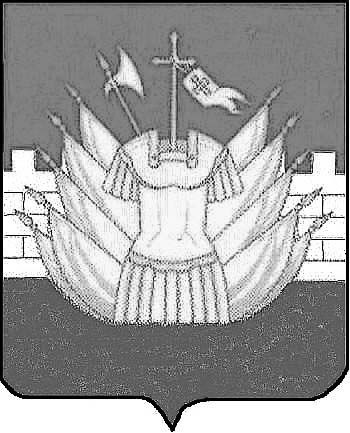 